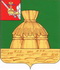 АДМИНИСТРАЦИЯ НИКОЛЬСКОГОМУНИЦИПАЛЬНОГО РАЙОНАПОСТАНОВЛЕНИЕ28.02.2017 года		                                                                                                    № 262г. НикольскО внесении изменений в постановление администрации Никольского муниципального района от 21.12.2015 года № 922 «Об утверждении муниципальной программы «Развитие сети автомобильных дорог общего пользования местного значения на территории Никольского муниципального района на 2016-2020 годы»»В соответствии со статьей 179 Бюджетного кодекса Российской Федерации, Порядком разработки, реализации и оценки эффективности муниципальных программ Никольского муниципального района Вологодской области, утверждённым постановлением администрации Никольского муниципального района от 06 августа 2014 года № 831, статьей 33 Устава Никольского муниципального районаПОСТАНОВЛЯЕТ:1. Внести в постановление администрации Никольского муниципального района от 21.12.2015 года № 922 «Об утверждении муниципальной программы «Развитие сети автомобильных дорог общего пользования местного значения на территории Никольского муниципального района на 2016 – 2020 годы»» (далее – постановление) следующие изменения:1.1. В муниципальной программе «Развитие сети автомобильных дорог общего пользования местного значения на территории Никольского муниципального района на 2016 – 2020 годы», утверждённой постановлением, (далее – программа):- Строку «Объемы финансового обеспечения программы» изложить в новой редакции:- Раздел III паспорта программы изложить в новой редакции:«III. Информация о финансовом обеспечении реализации муниципальной программы за счет средств бюджета муниципального образования.	Объем средств районного бюджета, необходимых для  реализации муниципальной программы составляет 54 630,23 тыс. рублей, в том числе по годам реализации:2016 год – 10 640,00 тыс. рублей;2017 год – 11 634,23 тыс. рублей;2018 год – 9 954,00 тыс. рублей;2019 год – 11 201,00 тыс. рублей;2020 год – 11 201,00 тыс. рублей;	Сведения о расходах районного бюджета на реализацию муниципальной программы представлены в приложении 3 к муниципальной программе»;- Приложение 3 к муниципальной программе изложить в новой редакции согласно приложению 1 к настоящему постановлению.	2. Приложение 2 к постановлению изложить в новой редакции согласно приложению 2 к настоящему постановлению.3. Признать утратившими силу:постановление администрации Никольского муниципального района от 14.12..2016 года № 953 «О внесении изменений в муниципальную программу «Развитие сети автомобильных дорог общего пользования местного значения на территории Никольского муниципального района на 2016 – 2020 годы»»; постановление администрации Никольского муниципального района от 12.08.2016 года № 564 «О внесении изменений в муниципальную программу «Развитие сети автомобильных дорог общего пользования местного значения на территории Никольского муниципального района на 2016 – 2020 годы»»; постановление администрации Никольского муниципального района от 12.08.2016 года № 565 «Об утверждении плана реализации муниципальной программы «Развитие сети автомобильных дорог общего пользования местного значения на территории Никольского муниципального района на период 2016 – 2020 годы» на 2017 год»;подпункт 1.1. постановления администрации Никольского муниципального района от 21.06.2016 года № 412 «О внесении изменений в постановление администрации Никольского муниципального района от 21.12.2015 года № 922 «Об утверждении муниципальной программы «Развитие сети автомобильных дорог общего пользования местного значения на территории Никольского муниципального района на период 2016 – 2020 годы»»»;абзацы 2 и 4 подпункта 1.1. постановления администрации Никольского муниципального района от 13.05.2016 года № 291 «О внесении изменений в постановление администрации Никольского муниципального района от 21.12.2015 года № 922».4. Настоящее постановление вступает в силу после официального опубликования в районной газете «Авангард» и подлежит размещению на официальном сайте администрации Никольского муниципального района.                    Глава района                                                    В.В. ПановПриложение 1к постановлению «Приложение 3к муниципальной программеФинансовое обеспечение реализации муниципальной программы за счет средств районного бюджета к постановлению «Приложение 2к постановлению администрацииНикольского муниципального районаот 21.12.2017 года № 922П Л А Нреализации муниципальной программы «Развитие сети автомобильных дорог общего пользования местного значения на территории Никольского муниципального района на  период 2016 – 2020 годы» на 2017 годОбъемы финансового обеспечения программыОбъем бюджетных ассигнований на реализацию муниципальной программы составляет 106 902,22 тыс. рублей, в том числе по годам:2016 год – 22 052,60 тыс. рублей2017 год – 22 419,28 тыс. рублей2018 год – 20 914,80 тыс. рублей2019 год – 20 757,77 тыс. рублей2020 год – 20 757,77 тыс. рублейЗа счет средств Дорожного фонда области 51 439,9 тыс. рублей, в том числе по годам реализации:2016 год – 10 989,10 тыс. рублей2017 год – 10 677,20 тыс. рублей2018 год – 10 851,20 тыс. рублей2019 год – 9 461,20 тыс. рублей2020 год – 9 461,20 тыс. рублейЗа счет средств районного бюджета 54 630,23 тыс. рублей, в том числе по годам реализации:2016 год – 10 640,00 тыс. рублей2017 год – 11 634,23 тыс. рублей2018 год – 9 954,00 тыс. рублей2019 год – 11 201,00 тыс. рублей2020 год – 11 201,00 тыс. рублейЗа счет средств бюджетов поселений 510,48 тыс. рублей, в том числе по годам реализации:2016 год – 101,88 тыс. рублей2017 год – 107,85 тыс. рублей2018 год – 109,61 тыс. рублей2019 год – 95,57 тыс. рублей2020 год – 95,57 тыс. рублей    Бюджетные ассигнования, предусмотренные в плановом периоде 2016-2020 годов, могут быть уточнены с учетом изменений ассигнований бюджетов всех уровней.    Объемы финансирования за счет средств местных бюджетов определяются соответствующими решениями Советов муниципальных образований).СтатусНаименование ве-домственной целе-вой программы, основного мероприятияОтветственный исполнитель, участникЦелевой пока-затель (приво-дится порядко-вый номер це-левого показа-теля в соответ-ствии с прило-жением 1 к подпрограмме)Источник финансового обеспеченияРасходы (тыс. руб.)Расходы (тыс. руб.)Расходы (тыс. руб.)Расходы (тыс. руб.)Расходы (тыс. руб.)СтатусНаименование ве-домственной целе-вой программы, основного мероприятияОтветственный исполнитель, участникЦелевой пока-затель (приво-дится порядко-вый номер це-левого показа-теля в соответ-ствии с прило-жением 1 к подпрограмме)Источник финансового обеспечения2016 год2017год2018 год2019 год2020год12345678910ПрограммаРазвитие сети авто-мобильных дорог общего пользования местного значения на территории Никольского муниципального района  на период 2016-2020 годовАдминистрация Никольского муниципаль-ного районавсего, в том числе22052,6022419,2820914,8120757,7720757,77ПрограммаРазвитие сети авто-мобильных дорог общего пользования местного значения на территории Никольского муниципального района  на период 2016-2020 годовАдминистрация Никольского муниципаль-ного районасобственные доходы районного бюджета10640,0011634,239954,0011201,0011201,00ПрограммаРазвитие сети авто-мобильных дорог общего пользования местного значения на территории Никольского муниципального района  на период 2016-2020 годовАдминистрация Никольского муниципаль-ного районасубвенции и субсидии из областного бюджета за счет собственных средств областного бюджета10989,1010677,2010851,209461,209461,20ПрограммаРазвитие сети авто-мобильных дорог общего пользования местного значения на территории Никольского муниципального района  на период 2016-2020 годовАдминистрация Никольского муниципаль-ного районасофинансирование из бюджетов поселений101,88107,85109,6195,5795,57ПрограммаРазвитие сети авто-мобильных дорог общего пользования местного значения на территории Никольского муниципального района  на период 2016-2020 годовАдминистрация Никольского муниципаль-ного районапрочие межбюджетные трансферты из бюд-жетов поселений на увеличение бюджетных ассигнований Дорожного фонда321,60Основное мероприятие 1Содержание муниципальных дорог и искусственных сооруженийАдминистрация Никольского муниципаль-ного района-всего, в том числе7848,008460,008100,008100,008100,00Основное мероприятие 1Содержание муниципальных дорог и искусственных сооруженийАдминистрация Никольского муниципаль-ного района-собственные доходы районного бюджета7848,008460,008100,008100,008100,00Основное мероприятие 1Содержание муниципальных дорог и мостовАдминистрация Никольского муниципаль-ного района-всего, в том числе2500,003000,002700,002700,002700,00Основное мероприятие 1Содержание муниципальных дорог и мостовАдминистрация Никольского муниципаль-ного района-собственные доходы районного бюджета2500,003000,002700,002700,002700,00Основное мероприятие 1Содержание автомобильных  дорог сельских поселенийАдминистрации поселений-всего, в том числе5348,005460,005400,005400,005400,00Основное мероприятие 1Содержание автомобильных  дорог сельских поселенийАдминистрации поселений-собственные доходы районного бюджета5348,005460,005400,005400,005400,00Основное мероприятие 2Ремонт муниципальных дорог и искусственных сооруженийАдминистрация Никольского муниципального района-всего, в том числе13883,0013959,2812814,8112657,7712657,77Основное мероприятие 2Ремонт муниципальных дорог и искусственных сооруженийАдминистрация Никольского муниципального района-собственные доходы районного бюджета 2792,003174,231854,003101,003101,00Основное мероприятие 2Ремонт муниципальных дорог и искусственных сооруженийАдминистрация Никольского муниципального района-субвенции и субсидии из областного бюджета за счет собственных средств областного бюджета10989,1010677,2010851,2011201,0011201,00Основное мероприятие 2Ремонт муниципальных дорог и искусственных сооруженийАдминистрация Никольского муниципального района-софинансирование из бюджетов поселений101,88107,85109,6195,5795,57Основное мероприятие 2Ремонт муниципальных автомобильных дорог и мостовАдминистрация Никольского муниципального района1,2,3всего, в том числе2029,525000,001154,02401,002401,00Основное мероприятие 2Ремонт муниципальных автомобильных дорог и мостовАдминистрация Никольского муниципального района1,2,3собственные доходы районного бюджета 2029,522700,001154,02401,002401,00Основное мероприятие 2Ремонт муниципальных автомобильных дорог и мостовАдминистрация Никольского муниципального района1,2,3субвенции и субсидии из областного бюджета за счет собственных средств областного бюджета2277,00Основное мероприятие 2Ремонт муниципальных автомобильных дорог и мостовАдминистрация Никольского муниципального района1,2,3софинансирование из бюджетов поселений23,00Основное мероприятие 2Ремонт автомобильных дорог улично-дорожной сети поселенийАдминистрации поселений1.Пр.8всего, в том числе11090,988485,0510960,819556,779556,77Основное мероприятие 2Ремонт автомобильных дорог улично-дорожной сети поселенийАдминистрации поселений1.Пр.8софинансирование из бюджетов поселений101,8884,85109,6195,5795,57Основное мероприятие 2Ремонт автомобильных дорог улично-дорожной сети поселенийАдминистрации поселений1.Пр.8субвенции и субсидии из областного бюджета за счет собственных средств областного бюджета10989,108400,2010851,209461,209461,20Расходы бюджет-ных ассигнований дорожного фонда района на выпол-нение работ соглас-но п. 5,1,5.3., 5.4., 5.5., 5.6., 5.7., 5.13.,5.14. «Порядка формирования и ис-пользования бюд-жетных ассигнова-ний Дорожного фонда Никольского муниципального района Администрация Никольского муниципального района-всего, в том числе762,48474,23700,00700,00700,00Расходы бюджет-ных ассигнований дорожного фонда района на выпол-нение работ соглас-но п. 5,1,5.3., 5.4., 5.5., 5.6., 5.7., 5.13.,5.14. «Порядка формирования и ис-пользования бюд-жетных ассигнова-ний Дорожного фонда Никольского муниципального района Администрация Никольского муниципального района-собственные доходы районного бюджета762,48474,23700,00700,00700,00Наименование  подпрограммы, основного мероприятия и (или) ведомственной целевой программы, мероприятия, реализуемого в рамках основного мероприятия или ведомственной целевой программы, контрольного событияОтветственный исполнитель, соисполнитель, участникСрокСрокОжидаемый непосредственный результат мероприятия / контрольного событияОжидаемый непосредственный результат мероприятия / контрольного событияОжидаемый непосредственный результат мероприятия / контрольного событияОжидаемый непосредственный результат мероприятия / контрольного событияФинансовое обеспечение за счет средств районного бюджета (тыс. руб.)Финансовое обеспечение за счет средств районного бюджета (тыс. руб.)Финансовое обеспечение за счет средств районного бюджета (тыс. руб.)Финансовое обеспечение за счет средств районного бюджета (тыс. руб.)Финансовое обеспечение за счет средств районного бюджета (тыс. руб.)Финансовое обеспечение за счет средств районного бюджета (тыс. руб.)Наименование  подпрограммы, основного мероприятия и (или) ведомственной целевой программы, мероприятия, реализуемого в рамках основного мероприятия или ведомственной целевой программы, контрольного событияОтветственный исполнитель, соисполнитель, участникначала реализацииокончания реализации (наступления контрольного события)краткое описание результата (исходя из цели мероприятия)наименование показателя, характери-зующего результат единица измерениязначение показателявсегов том числев том числев том числев том числев том числеНаименование  подпрограммы, основного мероприятия и (или) ведомственной целевой программы, мероприятия, реализуемого в рамках основного мероприятия или ведомственной целевой программы, контрольного событияОтветственный исполнитель, соисполнитель, участникначала реализацииокончания реализации (наступления контрольного события)краткое описание результата (исходя из цели мероприятия)наименование показателя, характери-зующего результат единица измерениязначение показателявсегособственные доходы районного бюджета субвенции, субсидии и иные трансферты из областного бюджета за счет средств федерального бюджетасубвенции, субсидии и иные трансферты из областного бюджета за счет собственных средств областного бюджетабезвозмездные поступления от физических и юридических лиц средства из бюджетов поселений1234567891011121314Муниципальная программа «Развитие сети автомобильных дорог  общего пользования местного значения на территории Никольского  муниципального района на период 2016-2020 годов»Администрация Никольского района, Администрации  поселений01.01.201731.12.201722419,2811634,23                     -     10677,20                     -     107,851. Ремонт муниципальных дорог и искусственных сооружений5000,002700,00                     -     2277,00                     -     23,001.1. Ремонт автомобильной дороги. Подъезд к деревне Криводеево Краснополянского сельского поселенияАдминистрация Никольского районаиюльсентябрьРемонт  верхнего покрытия с восстановлением профиля дорогидлина отремонтированного участкакм1,00300,00                   -                          -     297,00                     -     3,001.2. Восстановление асфальтобетонного покрытия на автомобильной  дороге деревня Мелентьево, ул. Заречная Краснополянского сельского поселенияАдминистрация Никольского районаиюльавгустВосстановление ровности и сцепных характеристик верхнего покрытиядлина отремонтированного участкакм0,64400,00           400,00                        -                          -                          -                              -     1.3. Ремонт автомобильных  дорог улично-дорожной сети д. Осиново Краснополянского сельского поселения Администрация Никольского районаиюньавгустРемонт  верхнего покрытия с восстановлением профиля дорогидлина отремонтированного участкакм1,50500,00           500,00                        -                          -                          -                              -     1.4. Ремонт автомобильных  дорог улично-дорожной сети д. Родюкино, д. Мелентьево, ул. Полевая  в Никольском районе Администрация Никольского районаиюльАвгустРемонт  верхнего покрытия с восстановлением профиля дорогидлина отремонтированного участкакм0,931000,00                   -                          -     990,00                     -     10,001.5. Ремонт автомобильной  дороги Верховино - Макаровский в Никольском районеАдминистрация Никольского районаиюльАвгустРемонт  верхнего покрытия с восстановлением профиля дорогидлина отремонтированного участкакм5,001000,001000,00                     -                          -                          -                              -     1.6. Ремонт автомобильной  дороги Чернцово - Красная Звезда в Никольском районеАдминистрация Никольского районаиюньсентябрьРемонт  покрытия с восстановлением профиля дорогидлина отремонтированных участковкм2,801000,00                   -                          -     990,00                     -     10,001.7. Ремонт автомобильной  дороги Полежаево - Белогарье в Никольском районеАдминистрация Никольского районаиюньсентябрьРемонт  покрытия с восстановлением профиля дорогидлина отремонтированных участковкм1,00200,00200,00                     -                          -                          -                              -     1.8. Ремонт автомобильной дороги Пермас - Липово в Никольском районеАдминистрация Никольского районаиюльсентябрьРемонт  покрытия с восстановлением профиля дорогидлина отремонтированных участковкм5,00100,00100,00                     -                          -                          -                              -     1.9. Ремонт автомобильного моста через р. Козлечик на автомобильной дороге Милофаново-Красавино в  Никольском районеАдминистрация Никольского районаиюльсентябрьЗамена настила, частичная замена прогонов, свайдлина мостап/м12,00500,00           500,00                        -                          -                          -                              -     2. Содержание муниципальных автомобильных дорог и мостовАдминистрация Никольского района01.01.201731.12.2017Обеспечение сохранности дорог, обеспечение проезда по  муниципальным дорогамдлина содержащихся дорогкм.156,303000,003000,00                     -                          -                          -                              -                              -     3.Содержание автомобильных дорог сельских поселенийАдминистрации поселений01.01.201731.12.2017Обеспечение сохранности автомобильных дорог, обеспечение проезда по дорогам в границах населенных пунктовдлина содержащихся дорогкм.284,735460,005460,00                     -                          -                          -                              -     3.1. Содержание автомобильных дорог в границах  населенных пунктов Аргуновского сельского поселенияАдминистрация Аргуновского сельского поселения01.01.201731.12.2017Обеспечение сохранности автомобильных дорог, обеспечение проезда по дорогам в границах населенных пунктовдлина содержащихся дорогкм.25,50510,80510,80                     -                          -                          -                              -     3.2. Содержание автомобильных дорог в границах населенных пунктов Завражского сельского поселенияАдминистрация  Завражского с/п01.01.201731.12.2017Обеспечение сохранности автомобильных дорог, обеспечение проезда по дорогам в границах населенных пунктовдлина содержащихся дорогкм.22,50415,10415,10                     -                          -                          -                              -     3.3. Содержание автомобильных дорог в границах населенных пунктов Зеленцовского сельского поселенияАдминистрация  Зеленцовского с/п01.01.201731.12.2017Обеспечение сохранности автомобильных дорог, обеспечение проезда по дорогам в границах населенных пунктовдлина содержащихся дорогкм.45,00900,20900,20                     -                          -                          -                              -     3.4. Содержание автомобильных дорог в границах населенных пунктов Кемского сельского поселенияАдминистрация  Кемского с/п01.01.201731.12.2017Обеспечение сохранности автомобильных дорог, обеспечение проезда по дорогам в границах населенных пунктовдлина содержащихся дорогкм.27,90522,10522,10                     -                          -                          -                              -     3.5. Содержание автомобильных дорог в границах населенных пунктов Краснополянского сельского поселенияАдминистрация  Краснополянского с/п01.01.201731.12.2017Обеспечение сохранности автомобильных дорог, обеспечение проезда по дорогам в границах населенных пунктовдлина содержащихся дорогкм.64,601167,601167,60                     -                          -                          -                              -     3.6. Содержание автомобильных дорог в границах населенных пунктов  сельского поселения НикольскогоАдминистрация  Никольского с/п01.01.201731.12.2017Обеспечение сохранности автомобильных дорог, обеспечение проезда по дорогам в границах населенных пунктовдлина содержащихся дорогкм.80,501603,601603,60                     -                          -                          -                              -     3.7. Содержание автомобильных дорог в границах населенных пунктов  Пермасского сельского поселенияАдминистрация  Пермасского с/п01.01.201731.12.2017Обеспечение сохранности автомобильных дорог, обеспечение проезда по дорогам в границах населенных пунктовдлина содержащихся дорогкм.20,73340,60340,60                     -                          -                          -                              -     4.Ремонт автомобильных дорог улично-дорожной сети муниципального образования город НикольскАдминистрация МО г. НикольскиюльАвгустВосстановление ровности и сцепных характеристик верхнего покрытиядлина отремонтированного участкакм.0,818485,05                   -                          -     8400,20                     -     84,854.1. Восстановление асфальтобетонного покрытия по ул. Карла Маркса в г. Никольске Вологодской областиАдминистрация МО г. НикольскиюньАвгустВосстановление ровности и сцепных характеристик верхнего покрытиядлина отремонтированного участкакм.0,213657,11                   -                          -     3620,54                     -     36,574.2. Восстановление асфальтобетонного покрытия по ул. Советская между  улицами Кузнецова - 25 Октября  в г. Никольске Вологодской областиАдминистрация МО июньАвгустВосстановление ровности и сцепных характеристик верхнего покрытиядлина отремонтированного участкакм.0,201656,22                   -                          -     1639,66                     -     16,564.3. Восстановление асфальтно-бетонного покрытия по ул. Заречной в г. Никольске Вологодской областиАдминистрация МО июньАвгустВосстановление ровности и сцепных характеристик верхнего покрытиядлина отремонтированного участкакм0,403171,72                   -                          -     3140,00                     -     31,725. Расходы бюджетных ассигнований Дорожного фонда района на выполнение работ согласно п. 5,1,5.3., 5.4., 5.5., 5.6., 5.7., 5.13., 5.14. «Порядка формирования и использования бюджетных ассигнований Дорожного фонда Никольского муниципального районаАдминистрация Никольского района01.01.201731.12.2017474,23474,23                     -                          -                          -                              -     ИТОГО:22419,2811634,230,0010677,200,00107,85